Futur des vacances à Paris. Conjuguez les verbes de l’exercice au futur simple. Vérifiez. Complétez le tableau. Écrivez à votre professeur : que ferez-vous ? 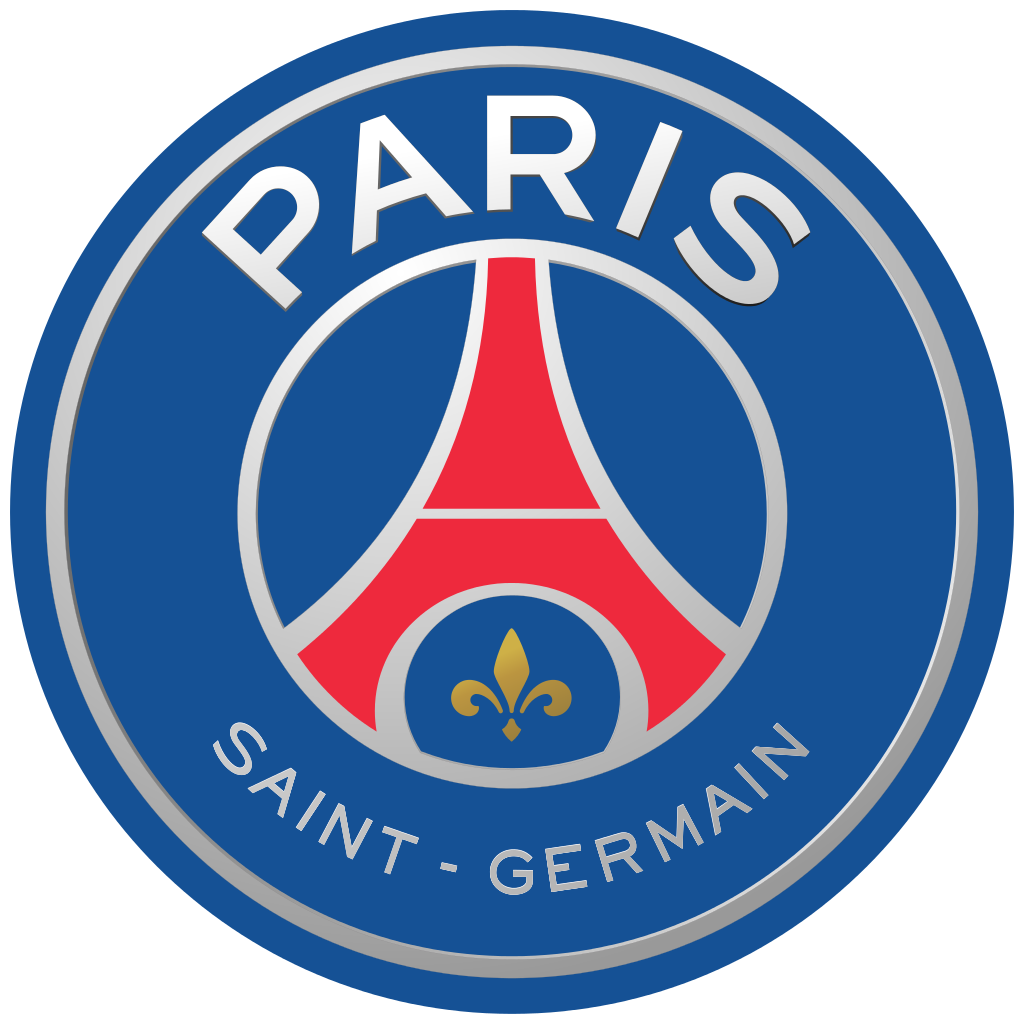 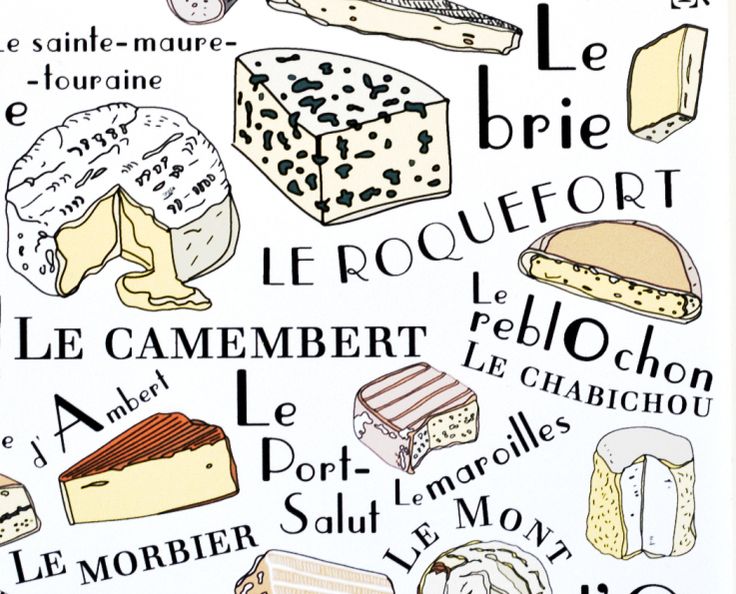 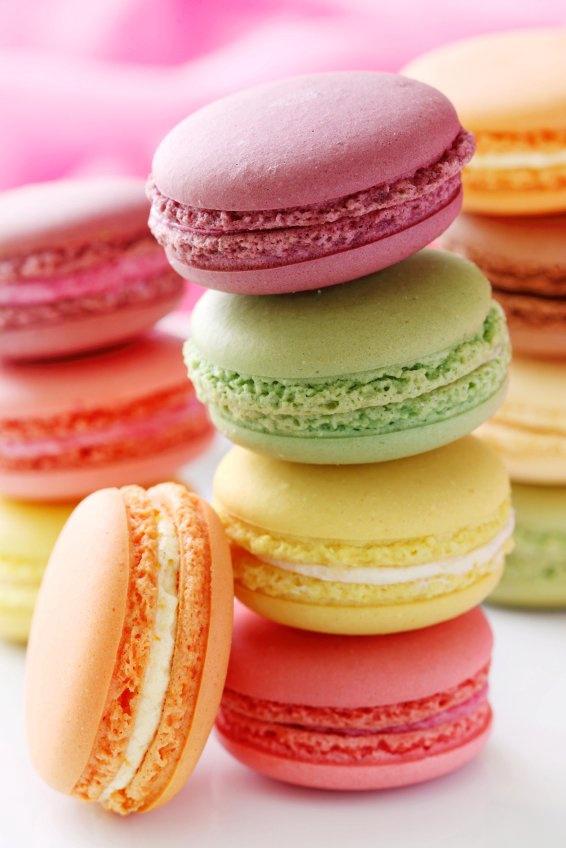 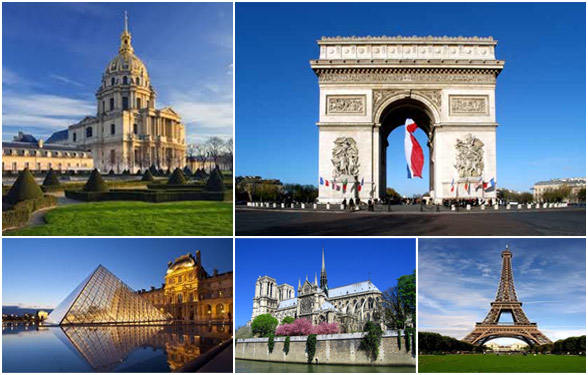 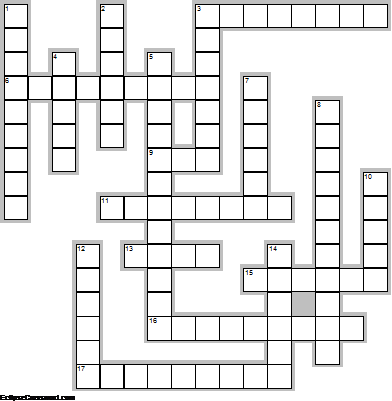 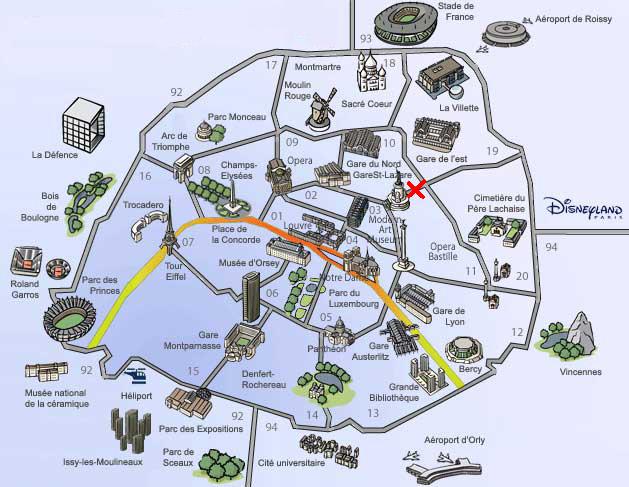 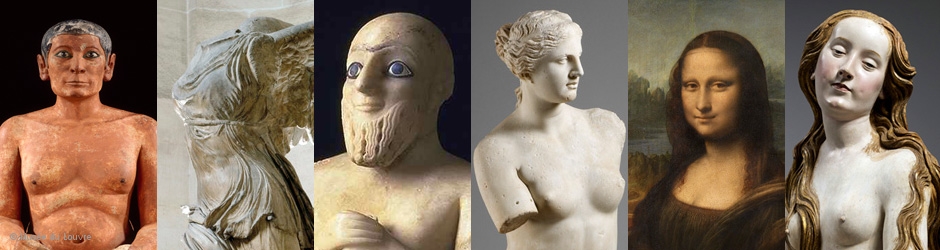 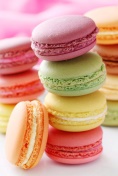 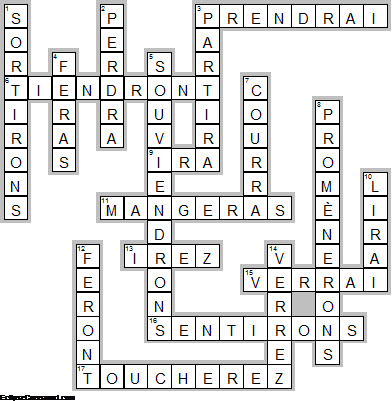 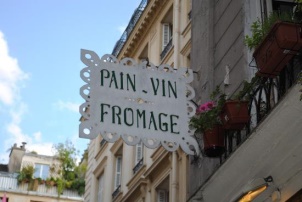 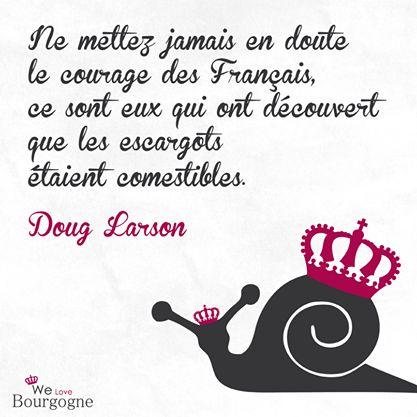 